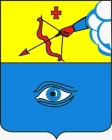 ПОСТАНОВЛЕНИЕ_23.12.2020_                                                                                             № __29/18__ г. ГлазовО подготовке к празднованию Нового года – 2021 в городе ГлазовеВ целях сохранения народных традиций, руководствуясь Уставом города Глазова,П О С Т А Н О В Л Я Ю:Провести в городе Глазове мероприятия, посвященные подготовке и встрече  Нового года – 2021:«Никольскую ярмарку» - 26 декабря 2020 года; Развлекательные культурно-массовые мероприятия, посвящённые встрече Нового года – 2021 – 1 января 2021 года.Определить места проведения праздничных мероприятий: «Никольскую ярмарку» и развлекательные культурно – массовые мероприятия, посвящённые встрече Нового года – 2021, провести на площади Свободы;Праздничные мероприятия, посвящённые встрече Нового года – 2021 – в парке культуры и отдыха им. М. Горького. 3. Установить дату и время проведения праздничных мероприятий:3.1. «Никольская ярмарка» на площади Свободы 26.12.2020 года – с 12:00 часов до 18:00 часов; 3.2. Развлекательные культурно-массовые мероприятия на площади Свободы 01.01.2021 года – с 01:30 часов до 02:30 часов, в парке культуры и отдыха             им. М. Горького – с 01:30 часов до 02:30 часов. Управлению культуры, спорта и молодежной политики Администрации города Глазова обеспечить организацию проведения «Никольской ярмарки», развлекательных культурно-массовых мероприятий, посвящённых встрече Нового года – 2021 с учетом требований, установленных Распоряжением Главы УР от 18.03.2020 № 42-РГ.Муниципальному бюджетному учреждению культуры «Глазовский краеведческий музей»: Организовать проведение «Никольской ярмарки» с соблюдением санитарных норм и правил; Осуществить контроль за соблюдением санитарных норм и правил во время проведения праздничного мероприятия.Управлению архитектуры и градостроительства Администрации  города Глазова обеспечить новогоднее световое оформление площади Свободы и моста через реку Чепца. Управлению жилищно-коммунального хозяйства Администрации города Глазова организовать подготовку площадок для проведения праздничных мероприятий, а также их техническое обеспечение. Управлению экономики, развития города, промышленности, потребительского рынка и предпринимательства Администрации города Глазова организовать торговое обслуживание праздничных мероприятий. Рекомендовать Межмуниципальному отделу Министерства внутренних дел России «Глазовский» осуществить обеспечение общественного порядка и общественной безопасности во время проведения «Никольской ярмарки» (по согласованию).Настоящее постановление подлежит официальному опубликованию. Контроль за исполнением настоящего постановления возложить на заместителя Главы Администрации города Глазова по социальной политике Станкевич О.В.Администрация муниципального образования «Город Глазов» (Администрация города Глазова) «Глазкар» муниципал кылдытэтлэн Администрациез(Глазкарлэн Администрациез)Глава города ГлазоваС.Н. Коновалов